EXERCICES CHAPITRE 10 : LES TRANSFORMATIONS NUMERIQUES DANS LES RELATIONS AVEC LES CLIENTS ET LES USAGERSapplication : fnac darty1ère partie Doc 1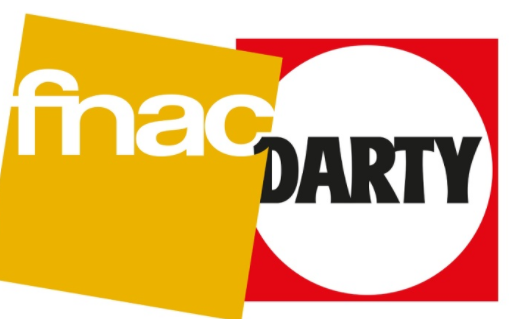 Doc 2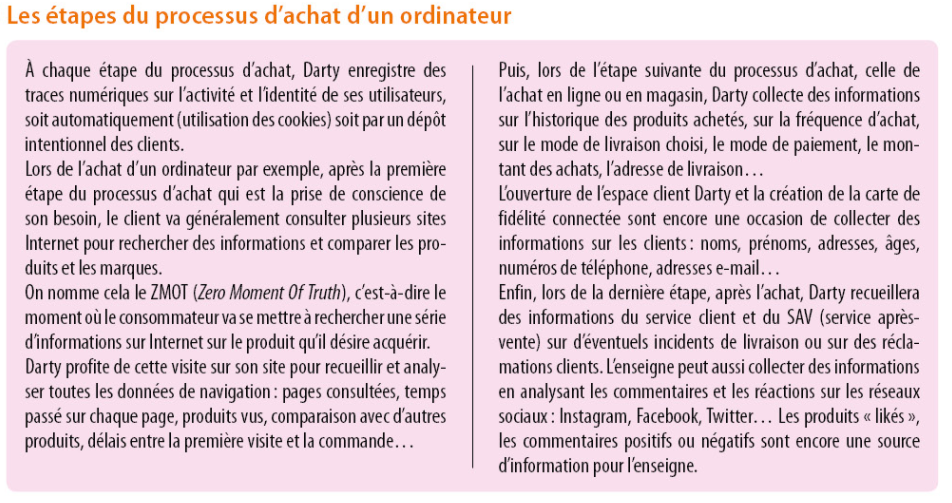 Doc 3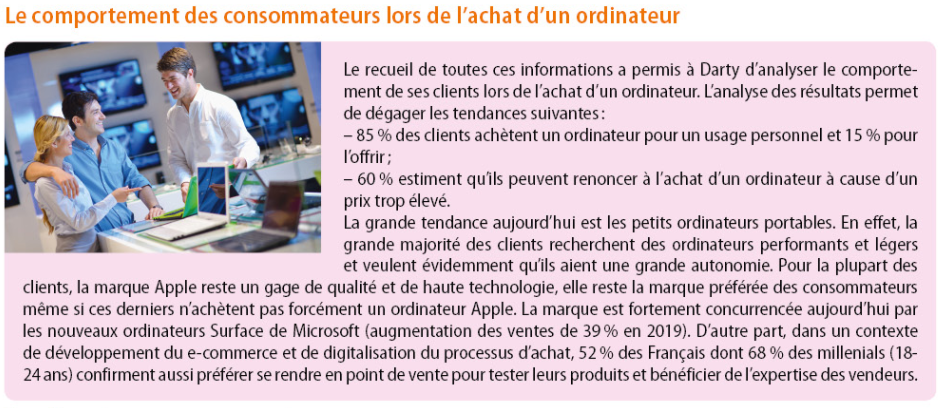 Doc 4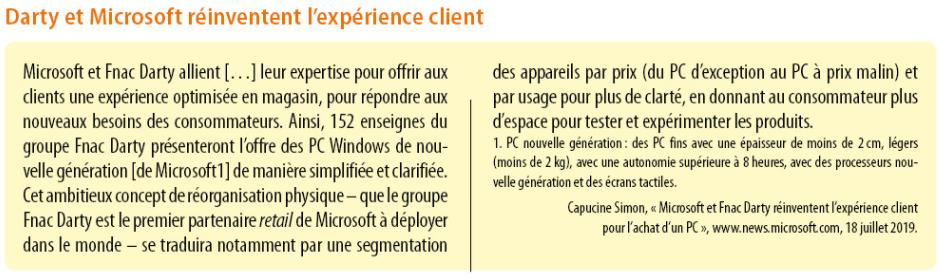 Travail à faireIdentifiez les facteurs explicatifs du comportement du consommateur d’ordinateur Citez les différentes étapes du processus d’achat d’un ordinateurExpliquez de quelle manière Darty recueille des traces numériques sur ses clientsQuelles sont les informations sur les clients recueillies par Darty lors de chaque étape du processus d’achat ?Pourquoi peut on dire que le processus d’achat est digitalisé ?Montrez comment Darty adapte son offre en fonction de l’analyse des comportements de ses clients2ème partie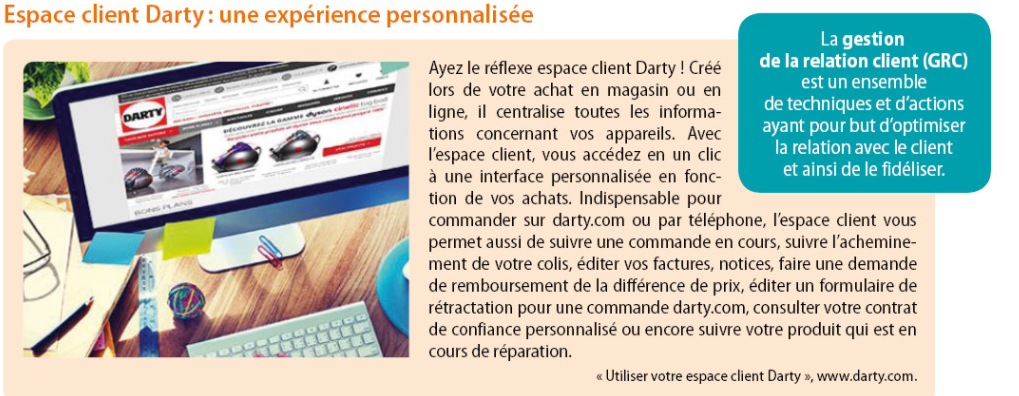 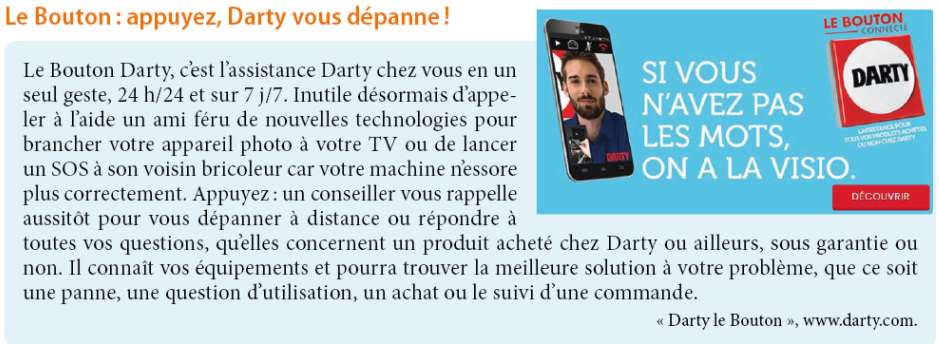 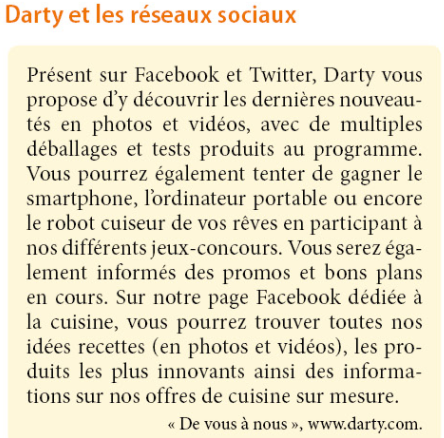 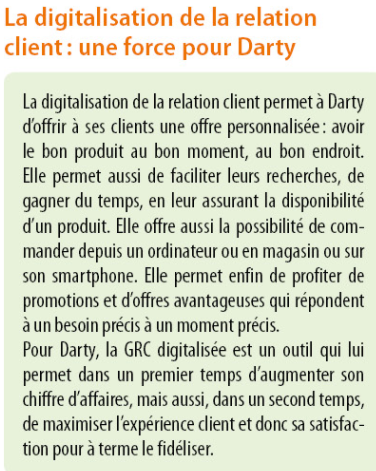 Travail à faire Quels sont les outils utilisés par Darty pour gérer la relation avec ses clients ?Pourquoi peut-on dire qu’il s’agit d’une gestion de la relation client digitalisée ?Comment Darty utilise t’il les réseaux sociaux pour être en interaction avec ses clientsQuels sont les avantages de la digitalisation de la relation client pour l’entreprise et pour le client ?